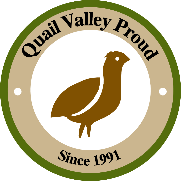 QUAIL VALLEY CRIME WATCH APPLICATIONThank you for your interest in Quail Valley Crime Watch (QVCW). Quail Valley Crime Watch is an organization of volunteers who patrol Quail Valley in two-person teams. The Missouri City Police Department STRONGLY supports the Crime Watch program and believes Crime Watch patrols are a factor in reducing crime. Magnetic signs are provided to identify the Patrol’s car and watchers are instructed to contact the Missouri City Police Department with issues or potential issues.  Each team patrols for 2 hours, once per month (or more, if willing). You pick the day and time. First come, first reserved.  We are ALWAYS in need of more patrols. Daytime is just as important, if not more so than nights. If you are interested in volunteering to participate in the QVCW program, please fill out the following information. Your drivers license is necessary for your approval by the police department. It will NOT be shared with anyone else.  If you have a partner to patrol with, please send in your forms together. Otherwise we can schedule you with another volunteer. After a background check by the Missouri City Police Department, you will be contacted to schedule a short 2 hour training session before you begin patrolling.  Quail Valley Crime Watch is a function of Quail Valley Proud. We thank you for your participation.   Name: 			 Date: Street Address:  Email Address: Cell Number: Drivers License #: Name of Watch Partner (if applicable): _ Have you been convicted of a crime in the last two years? 	If yes – please provide details: What are your preferred days and times to patrol? By submitting this form, I agree to comply with the policies and regulations of Quail Valley Crime Watch and agree to attend the required short training session, (if not already done so). I hereby authorize Missouri City Police Department to make any investigation of my personal history deemed necessary to qualify me for this program. Checks are done via drivers license number, name and address only. Email Completed Form to crimewatch@quailvalleyproud.com 